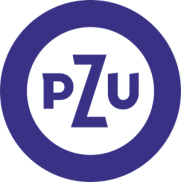                                         PZU NNW Szkolne                                                                  na rok 2019-2020                                                        z promokodem  wVUMSkAAdresaci  produktu są rodzice , opiekunowie poszukujący indywidualnej ochrony dla swoich dzieci.    Przedmiotem ubezpieczenia są wyłącznie następstwa nieszczęśliwych wypadków  24h/dobę na całym świecie – uszkodzenia ciała , rozstrój zdrowia lub śmierć .    Zakres i suma ubezpieczenia w zależności od wybranego wariantu .    Nowe świadczenie – koszty naprawy okularów korekcyjnych uszkodzonych albo zakupu w razie ich zniszczenia w następstwie nieszczęśliwego wypadku .    Wyłączenia – na skutek wyczynowego uprawiania sportu ubezpieczonego , który w pierwszym okresie ubezpieczenia wskazanego w umowie ukończył 16 rok życia .W załączeniu pliki :-  OWU PZU NNW Szkolne-  Ulotka –trzy warianty ubezpieczenia-   ścieżka  sprzedażyKontakt Ewa
Strutyńskaul. Grunwaldzka 4, 
72-100 Goleniów estrutynska@agentpzu.pl 608329551 